Отчет о проведении месячника профессиональной ориентации в МБОУ СОШ _с.Бижиктиг-Хая__В целях реализации Стратегии развития профессиональной ориентации и губернаторского проекта «В каждой семье не менее одного ребенка с высшим образованием» с 12 по 12 ноября проведен месячник по профессиональной ориентации среди обучающихся МБОУ СОШ с.Бижиктиг-Хая. ПриложениеВстреча с преподавателями горного техникума г. Ак-довурак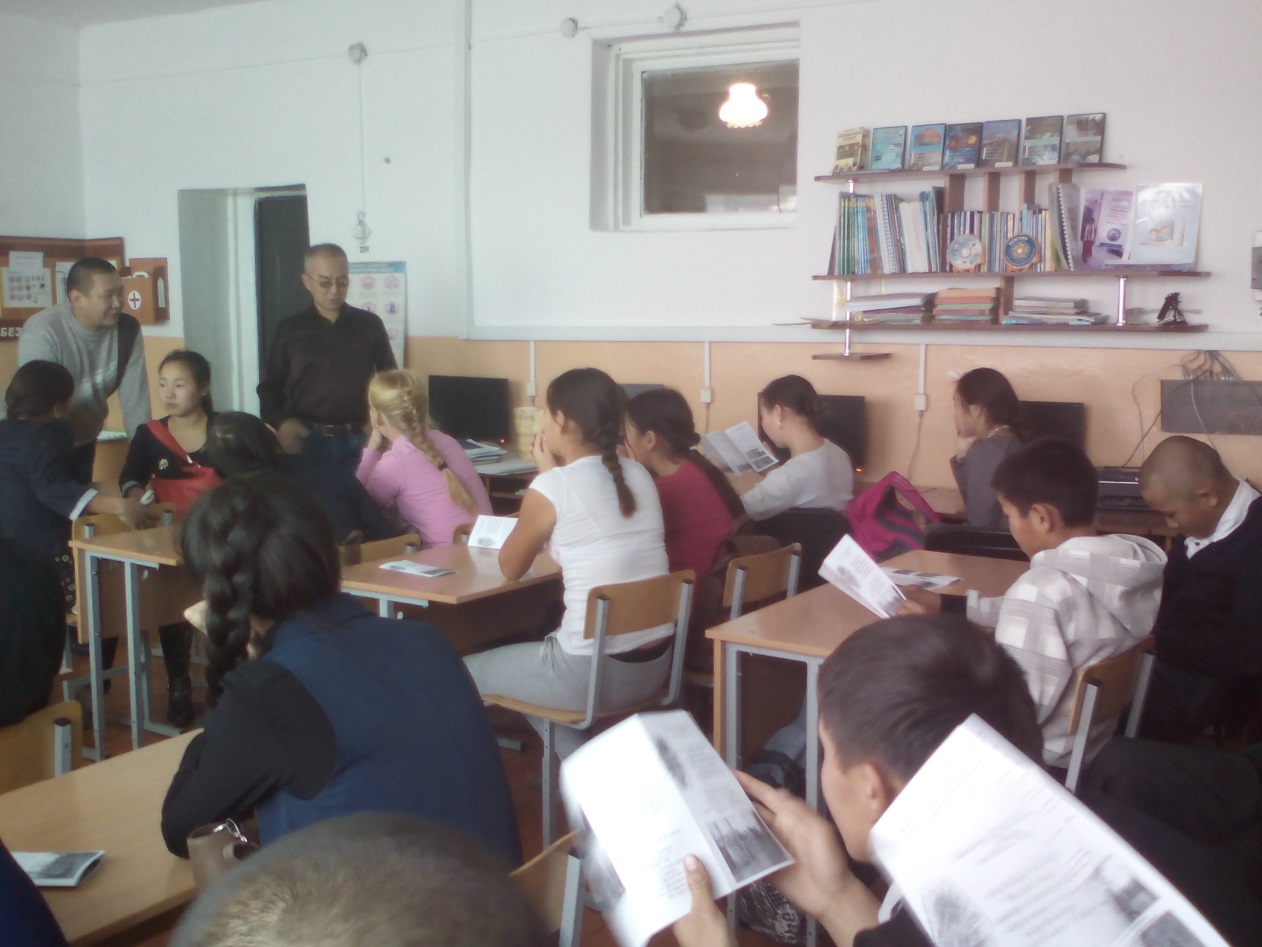 Справку составила зам. дир. по ВР __________Монгуш С.С.№МероприятиеДатаФорма работыОтветственные за проведениеОхват детейОхват родителей12345671Анализ семей, в которых имеются обучающиеся 11 класса15.10.15Анализ социального статуса детей и их семей.  Всего 9 семей. Из них  8 семей – полные, 1 – неполная; 3 – многодетные, в них всего – 15 детей; 2 – малообеспеченные. 1 ребенок – участник губернаторского проекта «В каждой семье не менее одного ребенка с высшим образованием»Классный руководитель 11 класса Монгуш С.С.9112Встреча с преподавателями горного техникума г. Ак-Довурак29.10.15Встреча Зам.дир. по ВР Монгуш С.С.2703Участие в проекте «Я сдам ЕГЭ»С 02 по 07 ноября ЕГЭЗавуч Саяя Н.М.904Проведение методики «Дифференциально-диагностический опросник»22.1.15Для того чтобы помочь учащимся выбрать профессию с учетом их интересов и склонностей, были предложены 20 пар описаний различных видов занятий. Всего в методике ДДО участвовали 8 учащихся. «Человек-природа» - все профессии, связанные с растениеводством, животноводством, лесным хозяйством – Доржу Солангы, Кужугет Аида, Донгак Шенне.«Человек-техника» - все технические профессии – Доржу Артыш, Чулдум Айдын, Сарыглар Солаан.«Человек-человек» - все профессии, связанные с обслуживанием людей, с общением – Сарыглар Анжела, Тукежик Сайлык.«Человек-знак» - все профессии, связанные с обсчетами, цифровыми и буквенными знаками, в том числе и музыкальные специальности – 0.«Человек-художественный образ» - все творческие профессии -0. Классный руководитель 11 класса Монгуш С.С.895Проведение методики «Матрица выбора профессии»23.10.15В результате выявлено наиболее близкие интересам и склонностям опрашиваемого ученика профессии. Менеджер по персоналу, администратор – 2 ученика Донгак Шенне, Кужугет Аида; врач, медсестра, тренер – Доржу Солангы; психолог, следователь, лаборант – Тукежик Сайлык; пожарный, сапер, инженер – Сарыглар Солаан; учитель, воспитатель, социальный педагог – Сарыглар Анжела, Чулдум Айдын; мастер производственного обучения – Доржу Артыш.Данные профессии предположительно являются наиболее близкими интересам и склонностям опрашиваемого ученика. Классный руководитель 11 класса Монгуш С.С.896Проведение опросника профессиональной готовности24.10.15С целью получения  степени готовности ученика к успешному функционированию (учебе, работу) в определенной профессиональной сфере проведен опросник профессиональной готовности 11 класса. ОПГ дает возможность получать в достаточной степени достоверную информацию о наличии, взаимном сочетании, успешности реализации и эмоциональном подкреплении у подростков профессионально-ориентированных умений и навыков.Классный руководитель 11 класса Монгуш С.С.897Раздача буклетов 29.10.15Выпуск буклета Ответственный зам.дир. по ВР Монгуш С.С.30128Классный час «Мир профессий»07.11.15Классный час Классный руководитель 11 класса7